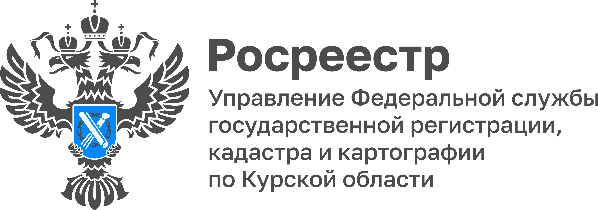 20.06.2022Управление в цифрах Еженедельно в Курский Росреестр поступает более 4,5 тысяч заявлений на осуществление учетно-регистрационных действий.Также в период с 13 по 17 июня в Управление поступило 13 заявлений на регистрацию ДДУ и 177 на регистрацию ипотеки. Более 50% таких заявлений поступает электронно. 